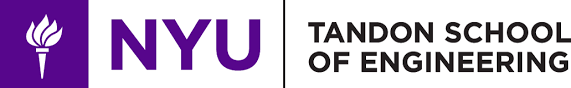 EG1004 Introduction to Engineering & DesignRapid Assembly & Design (RAD)Preliminary Design Investigation ______________________________________________________(Project Title)Team Members: Introduction Purpose General mission statement; what do you want your project to do? Background Information A brief overview of primary technology used in the project  Goals What do you hope to accomplish by creating this project? What will you gain?ResourcesPhysical Construction General plan of assembly/approach to building the project Software Setup General plan of assembly/approach to coding the projectCost Estimate Excel table with columns: description, URL, unit price, quantity for each itemProject Schedule Microsoft Project Gantt chart; resources, progress line, allocation of tasksConclusion Challenges What problems do you expect to run into along the way? How do you plan to solve them?